[Nafn fyrirtækis][Heimilisfang fyrirtækis][Póstnúmer og staður fyrirtækis][Staður, dagsetning]Kæri [nafn tengiliðs hjá fyrirtækinu]Til þess að geta tekið upplýsta ákvörðun við innkaup þá leitum við eftir samstarfi við ykkur um vistvænni innkaup. Umhverfisáhrif af innkaupum ríkisstofnana er mikil, sökum þess mikla magns sem ríkið kaupir inn. Til þess að draga úr umhverfisáhrifum sem hlýst af starfsemi ríkisstofnana var sett fram stefna um vistvæn innkaup ríkisins árið 2009 (sjá nánar á www.vinn.is). Við hjá [nafn stofnunar] tökum virkan þátt í að framfylgja þessari stefnu [og höfum sett okkur verklagsreglur um innkaup sem leggja áherslu á vistvæn innkaup]. Einn liður í því er að fylgjast vel með þeirri vöru og þjónustu sem við kaupum og vera vel meðvituð um vöruúrval af vistvænum vörum og þjónustu á markaði hverju sinni. Með þessu bréfi biðjum við ykkur vinsamlegast um eftirfarandi:senda okkur sem fyrst lista yfir þær umhverfisvottuðu eða vistvænu vörur og þjónustu sem þið hafið að bjóða. Þar komi skýrt fram hvaða umhverfisvottun um ræðir eða hvers vegna viðkomandi vara eða þjónusta getur talist vistvæn. Fyrir nánari upplýsingar um áreiðanlegar umhverfisvottanir, sjá http://www.ust.is/einstaklingar/umhverfismerki/ymis-umhverfismerki/ og www.svanurinn.is.senda okkur framvegis upplýsingar um nýjar umhverfisvottaðar eða vistvænar vörur og þjónustu sem þið hafið að bjóða.vera tilbúin að senda okkur reglulega yfirlit yfir magn og kostnað vegna keyptrar vöru og þjónustu á tilteknu tímabili. Við munum hafa samband við ykkur innan tíðar og biðja um þessar upplýsingar.Með fyrirfram þökk um gott samstarf að vistvænni innkaupumFyrir hönd [nafn stofnunar]___________________________________[Undirskrift, titill]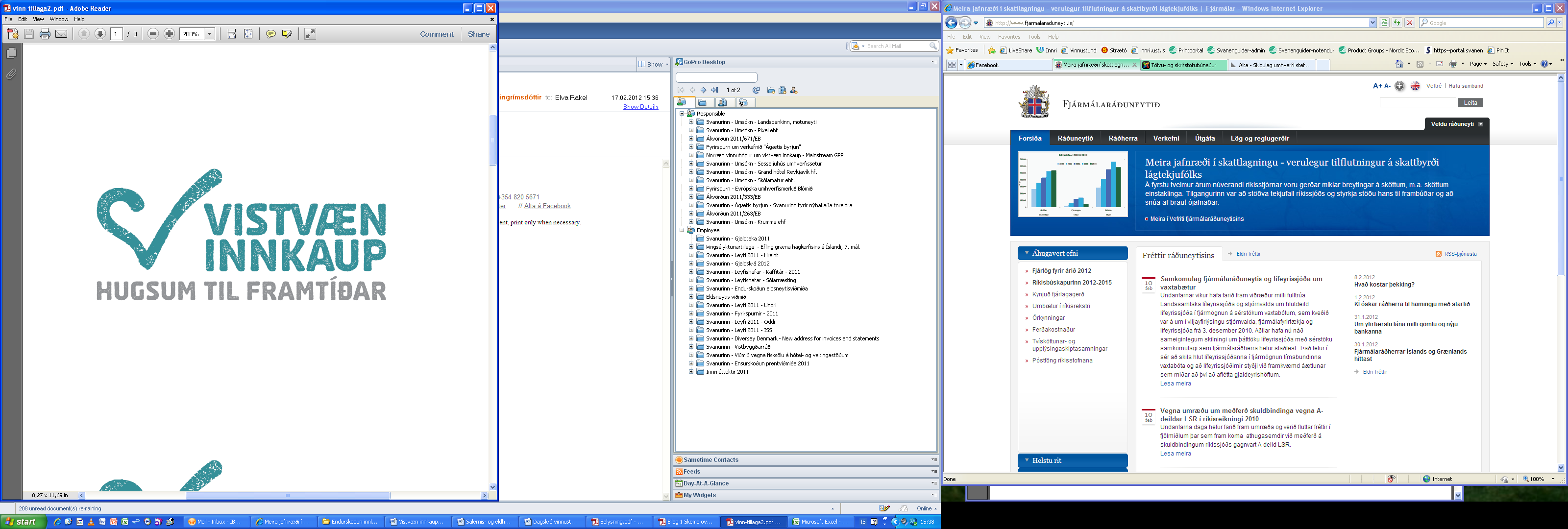 